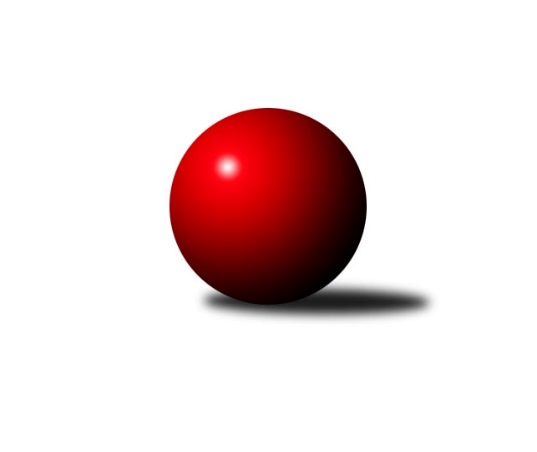 Č.8Ročník 2018/2019	2.5.2024 Mistrovství Prahy 2 2018/2019Statistika 8. kolaTabulka družstev:		družstvo	záp	výh	rem	proh	skore	sety	průměr	body	plné	dorážka	chyby	1.	KK Slavia D	8	7	1	0	45.5 : 18.5 	(51.0 : 45.0)	2388	15	1660	727	52.9	2.	TJ Sokol Rudná C	7	6	0	1	37.5 : 18.5 	(49.5 : 34.5)	2371	12	1671	699	53.7	3.	TJ Radlice	7	5	1	1	40.0 : 16.0 	(50.0 : 34.0)	2394	11	1654	740	40.9	4.	KK Slavia B	8	5	1	2	39.0 : 25.0 	(54.0 : 42.0)	2331	11	1637	694	46	5.	KK Slavoj D	8	4	1	3	38.0 : 26.0 	(60.0 : 36.0)	2389	9	1671	718	49.9	6.	TJ Sokol Vršovice B	8	4	0	4	23.5 : 40.5 	(35.5 : 60.5)	2285	8	1631	654	66	7.	SK Uhelné sklady C	8	3	1	4	28.0 : 36.0 	(51.0 : 45.0)	2310	7	1637	673	52.9	8.	SK Uhelné sklady B	6	3	0	3	26.0 : 22.0 	(40.0 : 32.0)	2380	6	1687	693	51	9.	SK Žižkov C	7	3	0	4	30.0 : 26.0 	(51.0 : 33.0)	2410	6	1676	733	48.1	10.	SK Uhelné sklady D	7	3	0	4	21.0 : 35.0 	(30.0 : 54.0)	2243	6	1610	632	61	11.	KK Konstruktiva D	7	2	0	5	22.0 : 34.0 	(37.0 : 47.0)	2380	4	1697	683	63.4	12.	KK DP Praha A	8	1	2	5	26.0 : 38.0 	(42.0 : 54.0)	2296	4	1617	679	49.1	13.	TJ Sokol Kobylisy C	8	1	1	6	23.0 : 41.0 	(39.5 : 56.5)	2245	3	1611	634	64.4	14.	KK Slavia C	7	1	0	6	16.5 : 39.5 	(33.5 : 50.5)	2229	2	1611	618	69.1Tabulka doma:		družstvo	záp	výh	rem	proh	skore	sety	průměr	body	maximum	minimum	1.	KK Slavia D	5	4	1	0	27.0 : 13.0 	(29.0 : 31.0)	2319	9	2359	2291	2.	TJ Radlice	4	4	0	0	28.0 : 4.0 	(32.0 : 16.0)	2433	8	2479	2380	3.	TJ Sokol Rudná C	4	4	0	0	25.5 : 6.5 	(32.5 : 15.5)	2366	8	2386	2352	4.	KK Slavia B	4	4	0	0	25.0 : 7.0 	(27.5 : 20.5)	2419	8	2439	2399	5.	KK Slavoj D	3	3	0	0	21.0 : 3.0 	(30.0 : 6.0)	2497	6	2605	2438	6.	SK Žižkov C	3	3	0	0	19.0 : 5.0 	(25.0 : 11.0)	2518	6	2528	2508	7.	TJ Sokol Vršovice B	4	3	0	1	17.0 : 15.0 	(21.5 : 26.5)	2345	6	2406	2304	8.	SK Uhelné sklady D	2	2	0	0	10.0 : 6.0 	(11.0 : 13.0)	2425	4	2480	2370	9.	SK Uhelné sklady B	3	2	0	1	15.5 : 8.5 	(20.0 : 16.0)	2351	4	2367	2341	10.	KK Konstruktiva D	3	2	0	1	11.0 : 13.0 	(16.0 : 20.0)	2483	4	2517	2462	11.	SK Uhelné sklady C	4	2	0	2	15.0 : 17.0 	(26.0 : 22.0)	2384	4	2447	2289	12.	KK DP Praha A	5	1	2	2	19.0 : 21.0 	(28.0 : 32.0)	2412	4	2458	2337	13.	TJ Sokol Kobylisy C	5	1	1	3	18.0 : 22.0 	(27.0 : 33.0)	2261	3	2333	2200	14.	KK Slavia C	3	1	0	2	11.0 : 13.0 	(18.5 : 17.5)	2235	2	2281	2203Tabulka venku:		družstvo	záp	výh	rem	proh	skore	sety	průměr	body	maximum	minimum	1.	KK Slavia D	3	3	0	0	18.5 : 5.5 	(22.0 : 14.0)	2410	6	2525	2251	2.	TJ Sokol Rudná C	3	2	0	1	12.0 : 12.0 	(17.0 : 19.0)	2372	4	2430	2306	3.	TJ Radlice	3	1	1	1	12.0 : 12.0 	(18.0 : 18.0)	2404	3	2488	2252	4.	KK Slavia B	4	1	1	2	14.0 : 18.0 	(26.5 : 21.5)	2332	3	2421	2265	5.	SK Uhelné sklady C	4	1	1	2	13.0 : 19.0 	(25.0 : 23.0)	2310	3	2382	2241	6.	KK Slavoj D	5	1	1	3	17.0 : 23.0 	(30.0 : 30.0)	2361	3	2456	2305	7.	SK Uhelné sklady B	3	1	0	2	10.5 : 13.5 	(20.0 : 16.0)	2390	2	2507	2301	8.	TJ Sokol Vršovice B	4	1	0	3	6.5 : 25.5 	(14.0 : 34.0)	2270	2	2420	2173	9.	SK Uhelné sklady D	5	1	0	4	11.0 : 29.0 	(19.0 : 41.0)	2236	2	2374	2098	10.	KK DP Praha A	3	0	0	3	7.0 : 17.0 	(14.0 : 22.0)	2258	0	2314	2206	11.	TJ Sokol Kobylisy C	3	0	0	3	5.0 : 19.0 	(12.5 : 23.5)	2240	0	2328	2180	12.	SK Žižkov C	4	0	0	4	11.0 : 21.0 	(26.0 : 22.0)	2383	0	2477	2292	13.	KK Konstruktiva D	4	0	0	4	11.0 : 21.0 	(21.0 : 27.0)	2345	0	2442	2286	14.	KK Slavia C	4	0	0	4	5.5 : 26.5 	(15.0 : 33.0)	2225	0	2321	2149Tabulka podzimní části:		družstvo	záp	výh	rem	proh	skore	sety	průměr	body	doma	venku	1.	KK Slavia D	8	7	1	0	45.5 : 18.5 	(51.0 : 45.0)	2388	15 	4 	1 	0 	3 	0 	0	2.	TJ Sokol Rudná C	7	6	0	1	37.5 : 18.5 	(49.5 : 34.5)	2371	12 	4 	0 	0 	2 	0 	1	3.	TJ Radlice	7	5	1	1	40.0 : 16.0 	(50.0 : 34.0)	2394	11 	4 	0 	0 	1 	1 	1	4.	KK Slavia B	8	5	1	2	39.0 : 25.0 	(54.0 : 42.0)	2331	11 	4 	0 	0 	1 	1 	2	5.	KK Slavoj D	8	4	1	3	38.0 : 26.0 	(60.0 : 36.0)	2389	9 	3 	0 	0 	1 	1 	3	6.	TJ Sokol Vršovice B	8	4	0	4	23.5 : 40.5 	(35.5 : 60.5)	2285	8 	3 	0 	1 	1 	0 	3	7.	SK Uhelné sklady C	8	3	1	4	28.0 : 36.0 	(51.0 : 45.0)	2310	7 	2 	0 	2 	1 	1 	2	8.	SK Uhelné sklady B	6	3	0	3	26.0 : 22.0 	(40.0 : 32.0)	2380	6 	2 	0 	1 	1 	0 	2	9.	SK Žižkov C	7	3	0	4	30.0 : 26.0 	(51.0 : 33.0)	2410	6 	3 	0 	0 	0 	0 	4	10.	SK Uhelné sklady D	7	3	0	4	21.0 : 35.0 	(30.0 : 54.0)	2243	6 	2 	0 	0 	1 	0 	4	11.	KK Konstruktiva D	7	2	0	5	22.0 : 34.0 	(37.0 : 47.0)	2380	4 	2 	0 	1 	0 	0 	4	12.	KK DP Praha A	8	1	2	5	26.0 : 38.0 	(42.0 : 54.0)	2296	4 	1 	2 	2 	0 	0 	3	13.	TJ Sokol Kobylisy C	8	1	1	6	23.0 : 41.0 	(39.5 : 56.5)	2245	3 	1 	1 	3 	0 	0 	3	14.	KK Slavia C	7	1	0	6	16.5 : 39.5 	(33.5 : 50.5)	2229	2 	1 	0 	2 	0 	0 	4Tabulka jarní části:		družstvo	záp	výh	rem	proh	skore	sety	průměr	body	doma	venku	1.	SK Uhelné sklady C	0	0	0	0	0.0 : 0.0 	(0.0 : 0.0)	0	0 	0 	0 	0 	0 	0 	0 	2.	TJ Sokol Rudná C	0	0	0	0	0.0 : 0.0 	(0.0 : 0.0)	0	0 	0 	0 	0 	0 	0 	0 	3.	SK Uhelné sklady D	0	0	0	0	0.0 : 0.0 	(0.0 : 0.0)	0	0 	0 	0 	0 	0 	0 	0 	4.	KK Konstruktiva D	0	0	0	0	0.0 : 0.0 	(0.0 : 0.0)	0	0 	0 	0 	0 	0 	0 	0 	5.	SK Uhelné sklady B	0	0	0	0	0.0 : 0.0 	(0.0 : 0.0)	0	0 	0 	0 	0 	0 	0 	0 	6.	SK Žižkov C	0	0	0	0	0.0 : 0.0 	(0.0 : 0.0)	0	0 	0 	0 	0 	0 	0 	0 	7.	TJ Sokol Kobylisy C	0	0	0	0	0.0 : 0.0 	(0.0 : 0.0)	0	0 	0 	0 	0 	0 	0 	0 	8.	KK Slavoj D	0	0	0	0	0.0 : 0.0 	(0.0 : 0.0)	0	0 	0 	0 	0 	0 	0 	0 	9.	KK DP Praha A	0	0	0	0	0.0 : 0.0 	(0.0 : 0.0)	0	0 	0 	0 	0 	0 	0 	0 	10.	KK Slavia C	0	0	0	0	0.0 : 0.0 	(0.0 : 0.0)	0	0 	0 	0 	0 	0 	0 	0 	11.	KK Slavia D	0	0	0	0	0.0 : 0.0 	(0.0 : 0.0)	0	0 	0 	0 	0 	0 	0 	0 	12.	TJ Radlice	0	0	0	0	0.0 : 0.0 	(0.0 : 0.0)	0	0 	0 	0 	0 	0 	0 	0 	13.	TJ Sokol Vršovice B	0	0	0	0	0.0 : 0.0 	(0.0 : 0.0)	0	0 	0 	0 	0 	0 	0 	0 	14.	KK Slavia B	0	0	0	0	0.0 : 0.0 	(0.0 : 0.0)	0	0 	0 	0 	0 	0 	0 	0 Zisk bodů pro družstvo:		jméno hráče	družstvo	body	zápasy	v %	dílčí body	sety	v %	1.	Milan Mareš ml.	KK Slavia D 	8	/	8	(100%)	13	/	16	(81%)	2.	Pavel Forman 	KK Slavia B 	7	/	8	(88%)	15	/	16	(94%)	3.	Josef Kocan 	KK Slavia D 	7	/	8	(88%)	11	/	16	(69%)	4.	Jan Kryda 	KK Slavia D 	7	/	8	(88%)	9	/	16	(56%)	5.	Vladislav Škrabal 	SK Žižkov C 	6	/	7	(86%)	13	/	14	(93%)	6.	Miluše Kohoutová 	TJ Sokol Rudná C 	6	/	7	(86%)	11	/	14	(79%)	7.	Jan Kamín 	TJ Radlice 	6	/	7	(86%)	9	/	14	(64%)	8.	Dana Školová 	SK Uhelné sklady C 	6	/	8	(75%)	14	/	16	(88%)	9.	Nikola Zuzánková 	KK Slavia B 	6	/	8	(75%)	7	/	16	(44%)	10.	Ludmila Erbanová 	TJ Sokol Rudná C 	5	/	5	(100%)	10	/	10	(100%)	11.	Miloš Beneš ml.	TJ Radlice 	5	/	7	(71%)	11	/	14	(79%)	12.	Lidmila Fořtová 	KK Slavia B 	5	/	7	(71%)	9.5	/	14	(68%)	13.	Jaroslav Pleticha ml.	KK Konstruktiva D 	5	/	7	(71%)	9	/	14	(64%)	14.	Radek Lehner 	TJ Radlice 	5	/	7	(71%)	9	/	14	(64%)	15.	Václav Papež 	TJ Sokol Vršovice B 	5	/	7	(71%)	9	/	14	(64%)	16.	Hana Křemenová 	SK Žižkov C 	5	/	7	(71%)	9	/	14	(64%)	17.	Tomáš Pokorný 	SK Žižkov C 	5	/	7	(71%)	8	/	14	(57%)	18.	Petr Knap 	KK Slavia C 	5	/	7	(71%)	7	/	14	(50%)	19.	Miloslav Dušek 	SK Uhelné sklady C 	5	/	8	(63%)	11	/	16	(69%)	20.	Jindřich Málek 	KK DP Praha A 	5	/	8	(63%)	10	/	16	(63%)	21.	Václav Jícha 	TJ Sokol Kobylisy C 	5	/	8	(63%)	10	/	16	(63%)	22.	Jiří Bendl 	SK Uhelné sklady C 	5	/	8	(63%)	9	/	16	(56%)	23.	Jiří Brada 	KK DP Praha A 	5	/	8	(63%)	9	/	16	(56%)	24.	Blanka Koubová 	KK Slavoj D 	5	/	8	(63%)	8	/	16	(50%)	25.	Michal Matyska 	TJ Sokol Kobylisy C 	5	/	8	(63%)	7.5	/	16	(47%)	26.	Adam Rajnoch 	SK Uhelné sklady B 	4.5	/	6	(75%)	7	/	12	(58%)	27.	Roman Hrdlička 	KK Slavoj D 	4	/	5	(80%)	7	/	10	(70%)	28.	Vlastimil Bočánek 	SK Uhelné sklady B 	4	/	5	(80%)	7	/	10	(70%)	29.	Jan Novák 	KK DP Praha A 	4	/	5	(80%)	6	/	10	(60%)	30.	Irena Mikešová 	TJ Sokol Rudná C 	4	/	6	(67%)	7	/	12	(58%)	31.	Leoš Kofroň 	TJ Radlice 	4	/	6	(67%)	6.5	/	12	(54%)	32.	Jan Šipl 	KK Slavoj D 	4	/	6	(67%)	6	/	12	(50%)	33.	Tomáš Kazimour 	SK Žižkov C 	4	/	7	(57%)	10	/	14	(71%)	34.	Markéta Baťková 	KK Slavoj D 	4	/	7	(57%)	9.5	/	14	(68%)	35.	Pavel Váňa 	SK Žižkov C 	4	/	7	(57%)	9	/	14	(64%)	36.	Tomáš Rybka 	KK Slavia B 	4	/	7	(57%)	8.5	/	14	(61%)	37.	Karel Erben 	TJ Sokol Kobylisy C 	4	/	7	(57%)	8	/	14	(57%)	38.	Petr Mašek 	KK Konstruktiva D 	4	/	7	(57%)	7	/	14	(50%)	39.	Marek Lehner 	TJ Radlice 	4	/	7	(57%)	7	/	14	(50%)	40.	Jan Váňa 	KK Konstruktiva D 	4	/	7	(57%)	7	/	14	(50%)	41.	Eva Mařánková 	TJ Sokol Rudná C 	4	/	7	(57%)	6	/	14	(43%)	42.	Michal Kocan 	KK Slavia D 	4	/	8	(50%)	7	/	16	(44%)	43.	Tomáš Jiránek 	KK Slavia C 	3.5	/	7	(50%)	7.5	/	14	(54%)	44.	Kateřina Holanová 	KK Slavoj D 	3	/	5	(60%)	8	/	10	(80%)	45.	Luboš Maruna 	KK Slavoj D 	3	/	5	(60%)	7.5	/	10	(75%)	46.	Roman Tumpach 	SK Uhelné sklady B 	3	/	5	(60%)	6	/	10	(60%)	47.	Jindra Kafková 	SK Uhelné sklady D 	3	/	5	(60%)	3	/	10	(30%)	48.	Pavel Černý 	SK Uhelné sklady B 	3	/	6	(50%)	7	/	12	(58%)	49.	Zdeněk Novák 	KK Slavia C 	3	/	6	(50%)	7	/	12	(58%)	50.	Hana Poláčková 	TJ Sokol Rudná C 	3	/	6	(50%)	7	/	12	(58%)	51.	Vladimír Jahelka 	KK Slavoj D 	3	/	6	(50%)	6	/	12	(50%)	52.	Jana Dušková 	SK Uhelné sklady D 	3	/	6	(50%)	6	/	12	(50%)	53.	Lukáš Lehner 	TJ Radlice 	3	/	6	(50%)	5	/	12	(42%)	54.	Jitka Kudějová 	SK Uhelné sklady D 	3	/	7	(43%)	7	/	14	(50%)	55.	Olga Brožová 	SK Uhelné sklady C 	3	/	7	(43%)	7	/	14	(50%)	56.	Jaroslav Vondrák 	KK DP Praha A 	3	/	7	(43%)	7	/	14	(50%)	57.	Jarmila Zimáková 	TJ Sokol Rudná C 	3	/	7	(43%)	6.5	/	14	(46%)	58.	Karel Holada 	TJ Sokol Vršovice B 	3	/	8	(38%)	8.5	/	16	(53%)	59.	Vladimír Tala 	KK Slavia B 	2	/	2	(100%)	4	/	4	(100%)	60.	Aleš Král 	KK Slavoj D 	2	/	2	(100%)	3	/	4	(75%)	61.	Jiří Sládek 	KK Slavia B 	2	/	3	(67%)	5	/	6	(83%)	62.	Danuše Kuklová 	KK Slavoj D 	2	/	3	(67%)	5	/	6	(83%)	63.	Petr Míchal 	SK Uhelné sklady B 	2	/	4	(50%)	4	/	8	(50%)	64.	Anna Nowaková 	TJ Sokol Kobylisy C 	2	/	5	(40%)	5	/	10	(50%)	65.	Šarlota Smutná 	KK Konstruktiva D 	2	/	5	(40%)	3	/	10	(30%)	66.	Otakar Jakoubek 	SK Uhelné sklady C 	2	/	6	(33%)	6	/	12	(50%)	67.	Luboš Polák 	TJ Sokol Vršovice B 	2	/	6	(33%)	4	/	12	(33%)	68.	Tomáš Tejnor 	KK Slavia B 	2	/	6	(33%)	3	/	12	(25%)	69.	Petr Štich 	SK Uhelné sklady D 	2	/	6	(33%)	2	/	12	(17%)	70.	Jiří Čihák 	KK Konstruktiva D 	2	/	7	(29%)	5	/	14	(36%)	71.	Petr Finger 	TJ Sokol Vršovice B 	2	/	7	(29%)	4	/	14	(29%)	72.	Stanislava Sábová 	SK Uhelné sklady D 	2	/	7	(29%)	3	/	14	(21%)	73.	Jaroslav Havránek 	TJ Sokol Vršovice B 	2	/	8	(25%)	5	/	16	(31%)	74.	Josef Málek 	KK DP Praha A 	2	/	8	(25%)	3	/	16	(19%)	75.	Josef Hladík 	TJ Sokol Vršovice B 	1.5	/	3	(50%)	3	/	6	(50%)	76.	Jiří Mudra 	SK Uhelné sklady B 	1.5	/	3	(50%)	2	/	6	(33%)	77.	Jiří Kryda ml.	KK Slavia D 	1.5	/	6	(25%)	4	/	12	(33%)	78.	František Stibor 	TJ Sokol Kobylisy C 	1	/	1	(100%)	2	/	2	(100%)	79.	Miroslav Málek 	KK DP Praha A 	1	/	1	(100%)	2	/	2	(100%)	80.	Jaroslav Michálek 	KK DP Praha A 	1	/	1	(100%)	1	/	2	(50%)	81.	Karel Turek 	TJ Radlice 	1	/	2	(50%)	2.5	/	4	(63%)	82.	Miroslav Míchal 	SK Uhelné sklady B 	1	/	3	(33%)	3	/	6	(50%)	83.	Přemysl Jonák 	KK Slavia C 	1	/	3	(33%)	2	/	6	(33%)	84.	Markéta Rajnochová 	SK Uhelné sklady B 	1	/	4	(25%)	4	/	8	(50%)	85.	Vlasta Nováková 	SK Uhelné sklady D 	1	/	4	(25%)	3	/	8	(38%)	86.	Libor Povýšil 	SK Uhelné sklady D 	1	/	5	(20%)	4	/	10	(40%)	87.	Jiří Kryda st.	KK Slavia D 	1	/	5	(20%)	4	/	10	(40%)	88.	Milan Mareš st.	KK Slavia D 	1	/	5	(20%)	3	/	10	(30%)	89.	Vojtěch Máca 	KK Konstruktiva D 	1	/	6	(17%)	4	/	12	(33%)	90.	Deno Klos 	KK DP Praha A 	1	/	6	(17%)	4	/	12	(33%)	91.	Jan Nowak 	TJ Sokol Kobylisy C 	1	/	6	(17%)	3.5	/	12	(29%)	92.	Karel Myšák 	KK Slavia C 	1	/	6	(17%)	3	/	12	(25%)	93.	Michal Fořt 	KK Slavia B 	1	/	6	(17%)	2	/	12	(17%)	94.	Eva Kozáková 	SK Uhelné sklady C 	1	/	7	(14%)	4	/	14	(29%)	95.	Karel Bernat 	KK Slavia C 	1	/	7	(14%)	4	/	14	(29%)	96.	Zdeněk Šrot 	TJ Sokol Kobylisy C 	1	/	7	(14%)	2	/	14	(14%)	97.	Štěpán Fatka 	TJ Sokol Rudná C 	0.5	/	3	(17%)	1	/	6	(17%)	98.	Anna Novotná 	TJ Sokol Rudná C 	0	/	1	(0%)	1	/	2	(50%)	99.	Karolína Stellnerová 	SK Žižkov C 	0	/	1	(0%)	1	/	2	(50%)	100.	Ivo Vávra 	TJ Sokol Vršovice B 	0	/	1	(0%)	1	/	2	(50%)	101.	Zbyněk Lébl 	KK Konstruktiva D 	0	/	1	(0%)	1	/	2	(50%)	102.	Ladislav Škabrada 	KK Slavoj D 	0	/	1	(0%)	0	/	2	(0%)	103.	Milan Švarc 	KK DP Praha A 	0	/	1	(0%)	0	/	2	(0%)	104.	Zdenka Cachová 	KK Konstruktiva D 	0	/	1	(0%)	0	/	2	(0%)	105.	Karel Svitavský 	TJ Sokol Vršovice B 	0	/	1	(0%)	0	/	2	(0%)	106.	Jaroslav Hron 	SK Žižkov C 	0	/	1	(0%)	0	/	2	(0%)	107.	Jaroslav Klíma 	SK Uhelné sklady D 	0	/	2	(0%)	2	/	4	(50%)	108.	Jindřich Habada 	KK DP Praha A 	0	/	2	(0%)	0	/	4	(0%)	109.	Karel Wolf 	TJ Sokol Vršovice B 	0	/	3	(0%)	1	/	6	(17%)	110.	Petr Opatovsky 	SK Žižkov C 	0	/	4	(0%)	1	/	8	(13%)	111.	Josef Habr 	SK Uhelné sklady C 	0	/	4	(0%)	0	/	8	(0%)	112.	Jiří Janata 	TJ Sokol Vršovice B 	0	/	4	(0%)	0	/	8	(0%)	113.	Vladimír Kněžek 	KK Slavia C 	0	/	6	(0%)	3	/	12	(25%)	114.	Jiří Zouhar 	TJ Sokol Kobylisy C 	0	/	6	(0%)	1.5	/	12	(13%)Průměry na kuželnách:		kuželna	průměr	plné	dorážka	chyby	výkon na hráče	1.	SK Žižkov Praha, 1-4	2463	1718	744	49.5	(410.5)	2.	KK Slavia Praha, 1-2	2417	1689	727	48.0	(402.8)	3.	KK Konstruktiva Praha, 1-4	2399	1696	703	55.1	(399.8)	4.	SK Žižkov Praha, 1-2	2391	1686	705	69.5	(398.6)	5.	Zvon, 1-2	2361	1655	705	47.8	(393.6)	6.	Vršovice, 1-2	2352	1682	669	61.5	(392.0)	7.	TJ Sokol Rudná, 1-2	2281	1630	651	66.3	(380.3)	8.	Kobylisy, 1-2	2263	1600	663	58.6	(377.2)	9.	KK Slavia Praha, 3-4	2258	1629	629	65.0	(376.3)Nejlepší výkony na kuželnách:SK Žižkov Praha, 1-4SK Žižkov C	2528	4. kolo	Hana Křemenová 	SK Žižkov C	483	4. koloSK Žižkov C	2517	2. kolo	Vladislav Škrabal 	SK Žižkov C	478	2. koloSK Žižkov C	2508	7. kolo	Pavel Váňa 	SK Žižkov C	451	7. koloKK Slavoj D	2456	7. kolo	Blanka Koubová 	KK Slavoj D	444	7. koloSK Uhelné sklady C	2371	2. kolo	Zdeněk Novák 	KK Slavia C	440	4. koloKK Slavia C	2218	4. kolo	Vladislav Škrabal 	SK Žižkov C	439	7. kolo		. kolo	Tomáš Kazimour 	SK Žižkov C	438	2. kolo		. kolo	Kateřina Holanová 	KK Slavoj D	437	7. kolo		. kolo	Miloslav Dušek 	SK Uhelné sklady C	434	2. kolo		. kolo	Tomáš Kazimour 	SK Žižkov C	428	4. koloKK Slavia Praha, 1-2TJ Radlice	2488	5. kolo	Jindřich Málek 	KK DP Praha A	459	5. koloKK DP Praha A	2458	7. kolo	Pavel Forman 	KK Slavia B	458	7. koloKK Slavia B	2439	2. kolo	Vladislav Škrabal 	SK Žižkov C	451	6. koloTJ Sokol Rudná C	2430	3. kolo	Radek Lehner 	TJ Radlice	447	5. koloKK DP Praha A	2428	5. kolo	Karel Holada 	TJ Sokol Vršovice B	447	8. koloKK Slavia B	2423	6. kolo	Pavel Forman 	KK Slavia B	444	8. koloKK Slavia B	2421	7. kolo	Jarmila Zimáková 	TJ Sokol Rudná C	444	3. koloKK DP Praha A	2421	3. kolo	Pavel Forman 	KK Slavia B	443	2. koloTJ Sokol Vršovice B	2420	8. kolo	Jan Kamín 	TJ Radlice	442	5. koloSK Žižkov C	2416	6. kolo	Jan Novák 	KK DP Praha A	441	3. koloKK Konstruktiva Praha, 1-4KK Slavia D	2525	7. kolo	Jaroslav Pleticha ml.	KK Konstruktiva D	465	5. koloKK Konstruktiva D	2517	5. kolo	Jiří Čihák 	KK Konstruktiva D	457	1. koloSK Uhelné sklady B	2507	5. kolo	Jan Kryda 	KK Slavia D	456	7. koloKK Konstruktiva D	2471	7. kolo	Vlastimil Bočánek 	SK Uhelné sklady B	448	5. koloKK Konstruktiva D	2462	3. kolo	Tomáš Kazimour 	SK Žižkov C	442	3. koloKK Konstruktiva D	2432	1. kolo	Jiří Čihák 	KK Konstruktiva D	441	7. koloSK Žižkov C	2345	3. kolo	Hana Křemenová 	SK Žižkov C	435	3. koloKK Slavia C	1933	1. kolo	Jiří Čihák 	KK Konstruktiva D	433	5. kolo		. kolo	Jan Váňa 	KK Konstruktiva D	433	3. kolo		. kolo	Jaroslav Pleticha ml.	KK Konstruktiva D	429	7. koloSK Žižkov Praha, 1-2KK Slavoj D	2605	2. kolo	Roman Hrdlička 	KK Slavoj D	467	2. koloKK Slavoj D	2449	4. kolo	Vladimír Jahelka 	KK Slavoj D	453	2. koloKK Konstruktiva D	2442	4. kolo	Šarlota Smutná 	KK Konstruktiva D	450	4. koloKK Slavoj D	2438	6. kolo	Aleš Král 	KK Slavoj D	439	2. koloSK Uhelné sklady D	2256	6. kolo	Luboš Maruna 	KK Slavoj D	437	2. koloTJ Sokol Vršovice B	2178	2. kolo	Markéta Baťková 	KK Slavoj D	429	4. kolo		. kolo	Roman Hrdlička 	KK Slavoj D	427	4. kolo		. kolo	Jan Šipl 	KK Slavoj D	426	2. kolo		. kolo	Jaroslav Pleticha ml.	KK Konstruktiva D	422	4. kolo		. kolo	Kateřina Holanová 	KK Slavoj D	420	6. koloZvon, 1-2SK Uhelné sklady D	2480	5. kolo	Miloš Beneš ml.	TJ Radlice	471	8. koloTJ Radlice	2479	8. kolo	Miloslav Dušek 	SK Uhelné sklady C	465	5. koloSK Žižkov C	2477	5. kolo	Vladislav Škrabal 	SK Žižkov C	452	5. koloTJ Radlice	2473	7. kolo	Ludmila Erbanová 	TJ Sokol Rudná C	451	5. koloTJ Radlice	2473	6. kolo	Miloš Beneš ml.	TJ Radlice	447	7. koloSK Uhelné sklady C	2447	5. kolo	Miloš Beneš ml.	TJ Radlice	444	6. koloSK Uhelné sklady B	2443	8. kolo	Jiří Bendl 	SK Uhelné sklady C	442	5. koloSK Uhelné sklady C	2404	7. kolo	Miroslav Míchal 	SK Uhelné sklady B	441	8. koloTJ Radlice	2401	3. kolo	Miloš Beneš ml.	TJ Radlice	439	3. koloSK Uhelné sklady C	2394	3. kolo	Lukáš Lehner 	TJ Radlice	438	8. koloVršovice, 1-2KK Slavia D	2455	5. kolo	Roman Tumpach 	SK Uhelné sklady B	445	3. koloTJ Sokol Vršovice B	2406	3. kolo	Milan Mareš ml.	KK Slavia D	441	5. koloSK Uhelné sklady B	2361	3. kolo	Václav Papež 	TJ Sokol Vršovice B	432	7. koloTJ Sokol Vršovice B	2344	7. kolo	Petr Finger 	TJ Sokol Vršovice B	427	7. koloTJ Sokol Kobylisy C	2328	7. kolo	Josef Hladík 	TJ Sokol Vršovice B	426	3. koloTJ Sokol Vršovice B	2326	5. kolo	Michal Kocan 	KK Slavia D	419	5. koloTJ Sokol Vršovice B	2304	1. kolo	Jaroslav Havránek 	TJ Sokol Vršovice B	418	5. koloSK Žižkov C	2292	1. kolo	Luboš Polák 	TJ Sokol Vršovice B	417	3. kolo		. kolo	Petr Finger 	TJ Sokol Vršovice B	411	1. kolo		. kolo	Josef Kocan 	KK Slavia D	411	5. koloTJ Sokol Rudná, 1-2TJ Sokol Rudná C	2386	6. kolo	Miluše Kohoutová 	TJ Sokol Rudná C	451	6. koloTJ Sokol Rudná C	2367	8. kolo	Irena Mikešová 	TJ Sokol Rudná C	449	8. koloTJ Sokol Rudná C	2359	4. kolo	Miluše Kohoutová 	TJ Sokol Rudná C	428	4. koloTJ Sokol Rudná C	2352	2. kolo	Miluše Kohoutová 	TJ Sokol Rudná C	424	2. koloTJ Radlice	2329	1. kolo	Ludmila Erbanová 	TJ Sokol Rudná C	424	8. koloKK Konstruktiva D	2286	6. kolo	Ludmila Erbanová 	TJ Sokol Rudná C	421	6. koloTJ Sokol Rudná C	2257	1. kolo	Václav Jícha 	TJ Sokol Kobylisy C	420	2. koloTJ Sokol Kobylisy C	2212	2. kolo	Michal Matyska 	TJ Sokol Kobylisy C	413	2. koloTJ Sokol Vršovice B	2173	4. kolo	Miloš Beneš ml.	TJ Radlice	412	1. koloSK Uhelné sklady D	2098	8. kolo	Šarlota Smutná 	KK Konstruktiva D	411	6. koloKobylisy, 1-2TJ Sokol Kobylisy C	2333	6. kolo	Václav Jícha 	TJ Sokol Kobylisy C	437	5. koloKK Slavia B	2325	5. kolo	Václav Jícha 	TJ Sokol Kobylisy C	436	6. koloTJ Sokol Kobylisy C	2302	5. kolo	Vlastimil Bočánek 	SK Uhelné sklady B	433	1. koloSK Uhelné sklady B	2301	1. kolo	Lidmila Fořtová 	KK Slavia B	418	5. koloKK Slavia D	2251	3. kolo	Josef Kocan 	KK Slavia D	416	3. koloTJ Sokol Kobylisy C	2248	8. kolo	Michal Matyska 	TJ Sokol Kobylisy C	412	8. koloSK Uhelné sklady C	2245	8. kolo	František Stibor 	TJ Sokol Kobylisy C	409	6. koloTJ Sokol Kobylisy C	2223	3. kolo	Václav Jícha 	TJ Sokol Kobylisy C	409	8. koloKK DP Praha A	2206	6. kolo	Otakar Jakoubek 	SK Uhelné sklady C	400	8. koloTJ Sokol Kobylisy C	2200	1. kolo	Jiří Sládek 	KK Slavia B	400	5. koloKK Slavia Praha, 3-4TJ Sokol Rudná C	2381	7. kolo	Ludmila Erbanová 	TJ Sokol Rudná C	467	7. koloKK Slavia D	2359	2. kolo	Josef Kocan 	KK Slavia D	442	6. koloKK Slavia D	2324	1. kolo	Jiří Sládek 	KK Slavia B	431	1. koloKK Slavia D	2319	4. kolo	Milan Mareš ml.	KK Slavia D	424	1. koloKK Slavia B	2316	1. kolo	Milan Mareš ml.	KK Slavia D	424	8. koloKK DP Praha A	2314	4. kolo	Hana Poláčková 	TJ Sokol Rudná C	420	7. koloKK Slavoj D	2313	5. kolo	Petr Knap 	KK Slavia C	415	5. koloKK Slavia D	2303	6. kolo	Zdeněk Novák 	KK Slavia C	413	7. koloKK Slavia D	2291	8. kolo	Josef Kocan 	KK Slavia D	413	2. koloKK Slavia C	2281	3. kolo	Milan Mareš ml.	KK Slavia D	411	2. koloČetnost výsledků:	8.0 : 0.0	3x	7.5 : 0.5	1x	7.0 : 1.0	8x	6.5 : 1.5	1x	6.0 : 2.0	12x	5.5 : 2.5	1x	5.0 : 3.0	12x	4.0 : 4.0	4x	3.0 : 5.0	7x	2.5 : 5.5	1x	2.0 : 6.0	3x	1.5 : 6.5	1x	1.0 : 7.0	2x